SEXTO DOMINGO DEL TIEMPO ORDINARIO13 Y 14 DE FEBRERO DE 2021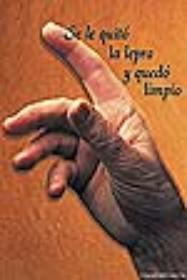 EL CAMINO DE JESÚS
Las Lecturas de hoy presentan un contraste entre el “camino de Jesús” y el “camino viejo”. Un ejemplo del camino viejo es la ley que recibieron Moisés y Aarón acerca de la lepra: el leproso era impuro y se echaba fuera de la comunidad. El camino de Jesús es lo contrario: el leproso se acerca, es tocado y finalmente curado.
     Tampoco debemos pensar en el “camino viejo” como algo restringido a los días de Moisés y Aarón o incluso al “Antiguo” Testamento. La diferencia entre el camino antiguo y el camino de Jesús surge en nuestra propia vida. Todavía elegimos, todos los días, a vivir siguiendo el camino viejo o el camino de Jesús.
     Jesús se atrevió a tocar a un leproso, sin tener en cuenta el camino viejo. Así el leproso fué cambiado para siempre. se sintió llamado. No podía dejar de proclamar que había sido tocado por Jesús (¡a pesar de que Jesús le dijo que no lo hiciera!). Una vez que Jesús nos toca, estamos llamados a proclamar su “camino”.LOGICA SACRAMENTALPor Dennis TavaresJesús de Nazaret, siendo Dios perfecto y Hombre perfecto, terminó su obra de redención perfectamente. Para algunos parece que nada más es necesario; no podemos agregar a su obra perfecta, los Sacramentos como los que se encuentran en la Iglesia Católica son innecesarios. Sin embargo, los Sacramentos Católicos implican nuestra respuesta subjetiva personal de aceptar los muchos dones sobrenaturales que Jesús obtuvo objetivamente para todos los que deseamos su gracia. Los Ritos Sacramentales particulares son nuestra participación personal en la vida sacrificial de Jesús porque somos un sacerdocio real que comparte el sacerdocio primordial de Jesús. Nosotros, como seguidores, somos uno con el Señor al rendirnos a su amor y cuidado fraterno; y así somos uno con Él en la redención del mundo. Por eso decimos en la Misa: "A través de él, con él y en él, toda la gloria y el honor es tu todopoderoso Padre"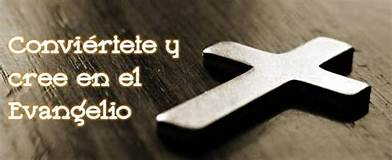 HORARIO PARA EL MIERCOLES DE CENIZA8:00amImposición de Ceniza12:05pmServicio de Comunión y Cenizas6:00pmMisa e imposición de CenizasREFLEXIONES PASTORALESPor el Padre Andrés QuerijeroLos Cristianos Católicos nos unimos al Misterio Pascual de la Pasión, Muerte y Resurrección de Nuestro Señor preparándonos espiritualmente para la gran fiesta de Pascua. Este año, la Cuaresma comienza con el Miércoles de Ceniza, el 17 de éste mes. En la Liturgia Romana, la Cuaresma termina con el Triduo Pascual que comienza con la Oración Vespertina del Jueves Santo; se extiende hasta el Viernes Santo, Vigilia Pascual; y finalmente culmina con la Oración Vespertina del Domingo de Resurrección. A través de nuestra práctica cuaresmal, aunque sincera, personal y comunitaria de oración, ayuno y penitencia, imitamos, por lo tanto, la disciplina ascética de 40 días de Cristo en el desierto durante esta temporada litúrgica.    Mi responsabilidad pastoral con ustedes, mis queridos feligreses, es animarlos a pasar tiempo con Jesús en meditación y reflexión en oración a través de Retiros de Cuaresma en línea que quizás quieran considerar. Le ayudarán a hacer un balance de su vida, especialmente ahora que Dios nos ha dado tanto espacio como tiempo para orar en silencio y soledad durante esta pandemia.     Por favor, tome nota del siguiente programa de retiros para nuestras comunidades hispana y anglo parlante.Retiros en inglés: Dos Opciones    "Viaje desde la obra maestra de Santa Teresa, el Castillo Interior: Retiro Carmelita en línea" es una guía de Cuaresma durante esta pandemia para descubrir que nuestra fuerza espiritual está dentro de nuestra alma. Regístrese es GRATIS en www.retreat-online.karmel.at. Enseguida recibirá un correo electrónico de confirmación. Todos los viernes de Cuaresma, revise su correo electrónico para ver un video semanal y breves textos diarios de meditación y oración. El texto introductorio del Retiro se le enviará por correo electrónico el Miércoles de Ceniza, 17 de febrero de 2021. (Nota: puede cancelar la suscripción en cualquier momento).   El Centro de Retiros Jesuitas de Los Altos ofrece un Retiro Virtual para Mujeres y Hombres el jueves 18 y 25 de febrero, 4, 11, 18 y 25 de marzo de 2021 (7pm – 8:15pm). Dirigidos por los Padres Jesuitas, las charlas de retiro ayudarán a los participantes a examinar y orar con el camino de conversión de varias figuras de las Escrituras para arrojar luz sobre su camino espiritual de Cuaresma. Hay una tarifa de inscripción de $10.00. Los feligreses interesados ​​pueden inscribirse antes del miércoles, 17 de febrero al mediodía. Aquí está el enlace al Retiro de Cuaresma: https://jrc.retreatportal.com/calendar/event?programcode=21SDY03187.Retiro de Cuaresma en Español:     El Viernes, 26 de marzo a las 7 pm, el Padre Francisco Menjivar realizará un Retiro Virtual Cuaresmal GRATIS con el tema “Sanación de Enfermedades Físicas, Psicoemocionales y Espirituales”. El Padre Menjivar también celebrará una “Misa de Sanación” el domingo, 28 de marzo a las 7 pm. Los detalles del Retiro de Cuaresma y la Misa de Sanación se anunciarán en nuestra página web de NSBC y en nuestra página de Facebook.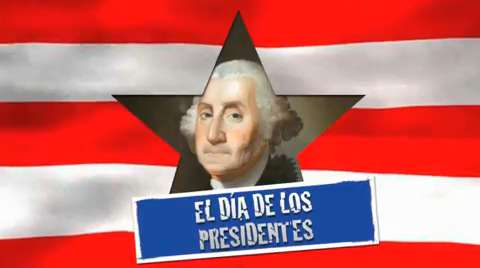 LA OFICINA PARROQUIAL ESTARA CERRADA EL LUNES, 15 DE FEBRERO DE 2021 POR MOTIVO DEL DIA DE LOS PRESIDENTES.LA ESCUELA CATOLICA SAN JOSE SANCHEZ DEL RIO ESTA BUSCANDO POR UN MAESTRO O MAESTRA SUSTITUTO  Y UN ASISTENTE ¿Está interesado en inscribirse para ayudar ocasionalmente como maestro sustituto o asistente de Salón de Clase sustituto? SJSDR necesita crear una lista de personas a las que se les podría llamar con poco tiempo de anticipación, cuando nuestro Maestra habitual o nuestra Asistente de Maestra deba estar fuera por uno o dos días. Requisitos: Tener el entrenamiento de la Autorización de Seguridad Infantil y el Escaneo de Huellas Dactilares deben completarse antes de la colocación en la lista, tener 21 años de edad o más, capaces de encargarse de un Salón de Clases con 18 estudiantes. Pago disponible.      Para obtener más información, favor de comunicarse con Kathleen Kasperson al 707-513-5672 o a la Oficina Parroquial al 964-0229.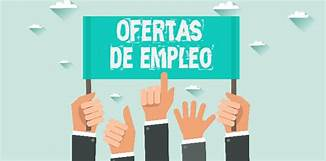 La Escuela Católica SJSDR está haciendo planes para el próximo año escolar y le gustaría contratar a un segundo Maestro y 2 Auxiliares de Clase. Para obtener más información, comuníquese con la Escuela Católica San José Sánchez Del Río al 513-5672 o la Oficina Parroquial al 964-0229.ALOJAMIENTO¿Tiene una habitación o un pequeño apartamento para rentar? La Escuela Católica de San José Sánchez del Río está buscando vivienda potencial durante un año para un Maestro Interno. Para obtener más información, comuníquese con Kathleen Kasperson al 513-5672 o a la Oficina Parroquial al 964-0229.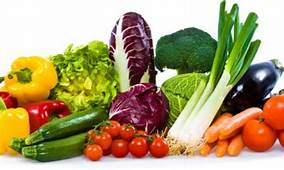 JARDIN PARROQUIAL¿Te encanta la jardinería o quieres aprender a hacerlo? ¡Nuestro Jardín Parroquial está creciendo! Nos encantaría invitar a  feligreses para que  tengan la oportunidad de cultivar verduras para sus familias o ayudarnos a cultivar verduras frescas para nuestro Ministerio de San Vicente de Paúl, a unirse a nosotros. Para obtener más información, comuníquese con Kathleen Kasperson al 513-5672 o llame a la Oficina Parroquial al 964-0229.INTENCIONES DE LAS MISAS15 - 21 DE FEBRERO, 2021OREMOS POR LOS ENFERMOS DE LA PARROQUIAGerardo Escobedo, Betty Cox , Roy & Lisa Wright, Adrian Freitas, Pauline Tamagno, Bob Downing, Maribel Medina Chi, Marcelo Pascua, jr., Michelle Pascua Morgan, María Lourdes López Zavala, Rebecca Aurejo, Hermiligio Santos, Ramón Hernández, Maria Martinez, Ernest Figueiredo, Toñita Garcia, Antonia Rentería, Pauline Ortiz, Ana María Calderón, María Cristina Reyes, Frank Richards, Florencia Chávez, Refugio Yáñez, María de Jesús Mendoza, Ryan Moore, Eileen Seeman, Marianne Brannan, Nancy Smith, Julián Palomar, Jennifer Vera, Kim Koskinen, Margaret Valencia, Matthew Marcoulier, Dennis Tavares, Jose Freitas, Alfredo Sousa, Juana Arreguín, Aron Yasskin, Victoria Walzer, Fidela Yáñez Jara, Carla Tomas, Erasmo Yáñez, Memo Soria, Patricia Vargas, Fidela Yáñez, Elvia Flores, Yonel Ruíz, Angie Freitas, Russel Bryant, Derrick Heater, Luis Angel, Juan Barrera-Terán  Gerald Butler, Helen Reynolds, Toni Clark, Ann Gallagher, Brianna Lopez, Margaret Milliken, Gina Pivirotto, Nick Quin, Mary Servis, Denis Sousa, Victor Venegas, Matty Walker, Charles Lorenz, Rebecca Lorenz, Ofelia Ibarra, Leonardo Naal, Gina Leal.COLECTA SEMANAL6 Y 7 DE FEBRERO DE 2021….$1,814.00SEGURO DE RESPONSABILIDAD CIVIL…$336.00SEGUNDA COLECTA DE ESTE FIN DE SEMANA:FONDO DE MANTENIMIENTOSEGUNDA COLECTA DEL PROXIMO FIN DE SEMANA:EUROPA CENTRAL Y DEL ESTE!!MUCHAS GRACIAS POR SU APOYO Y COOPERACION!!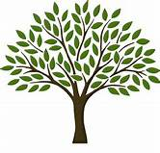 ARBOL MEMORIAL EN LA ENTRADA DE NUESTRA IGLESIA, EN LA PARED QUE DA HACIA AL SUR, TENEMOS UN ARBOL MEMORIAL, DONDE CADA HOJA REPRESENTA A NUESTROS DIFUNTOS. POR LA CANTIDAD DE $200.00 QUE PUEDE ENTREGAR A LA OFICINA, CON LOS NOMBRES Y FECHAS DE NUESTROS DIFUNTOS, EN CUESTION DE UNA SEMANA SE GRABA LA HOJA Y SE COLOCA EN EL ARBOL, “UN RECUERDO DE LA PARTIDA DE NUESTROS SERES QUERIDOS”.      PARA MAS INFORMACIÓN, FAVOR DE LLAMAR A LA OFICINA AL 964-0229. MUY SEGUIDO SE CELEBRAN MISAS PARA EL DESCANSO ETERNO DE LAS ALMAS DE NUESTROS SERES QUERIDOS QUE ESTÁN EN NUESTRO ARBOL MEMORIAL.OREMOS POR NUESTROS FAMILIARES Y AMIGOS EN EL SERVICIO MILITARJovany Baez, Justin Mertle, María de la Luz Ramírez, Rebeca Sánchez, José Araiza Jr., Marina González, Alondra Jara, Sonia Jara, Jason Lorenz, Matt Mills y Jared Schroeder.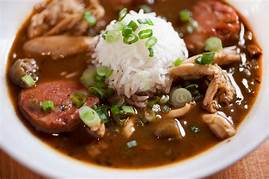 CENA DE RECAUDACIÓN DE FONDOS  A BENEFICIO DE NSBCUNA COMIDA TRADICIONAL DE NUEVA ORLEANS LLAMADA GUMBO QUE POR LO REGULAR SE REALIZA EL MARTES DE CARNAVAL Y SE REFIERE A QUE ERA EL ULTIMO DIA PARA DISFRUTAR DE LOS PLACERES TANTO CULINARIOS COMO CARNALES ANTES DE LA EPOCA DE ABSTINENCIA QUE MARCA EL INICIO DE LA CUARESMA¡¡ESTA DELICIOSA CENA SERÁ PREPARADA POR EL CHEF WILL LEE!MENÚ:GUMBO DE POLLO Y SALCHICHA (SIN MARISCOS), PAN DE ELOTE AL ESTILO NUEVA ORLEANS, ENSALADA VERDE Y POSTRE.LLAME POR TELEFONO O MANDE UN CORREO ELECTRÓNICO A: NANCY GARDNER-GMEINER AL 707-964-0810, nancyg-g@comcast.net O LA OFICINA PARROQUIAL AL 707-964-0229, olgcinfb@gmail.com.RECOGER:DOMINGO 14 DE FEBRERO DE 2021EN EL SALON PARROQUIAL, 605 MAPLE STREET,FORT BRAGG, CADE 3PM A 5PMDONACIÓN SUGERIDA: $ 20.00ACTUALIZACION DEL REGISTRO PARROQUIALRECUERDEN QUE AUN ESTAMOS ACTUALIZANDO NUESTRO REGISTRO PARROQUIAL. POR FAVOR, MANDENOS  SU CORREO ELECTRONICO, NUEVO DOMICILIO Y NUMERO DE TELEFONO.FAVOR DE LLAMARNOS  AL 707-964-0229 O ENVIENOS UN CORREO ELECTRONICO A: olgcinfb@gmail.com.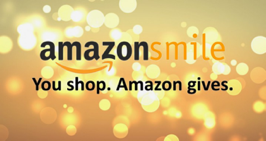 NUESTRA SEÑORA DEL BUEN CONSEJO YA CUENTA CON AMAZON SMILE.CUANDO HAGA SUS COMPRAS EN ESTE SITIO WEB, FAVOR Y ESCRIBIR AMAZON SMILE.COM ASEGURARSE DE ESCOGER:PASTOR OF OUR LADY OF GOOD COUNSEL CATHOLIC CHURCH A CORPORATION SOLE.USTED PODRA HACER SUS COMPRAS Y AL MISMO TIEMPO UN PORCENTAJE DE SU COMPRA SERA DONADA PARA NUESTRA PARROQUIA.PARA MAS INFORMACION, FAVOR DE COMUNICARSE A LA OFICINA PARROQUIAL 964-0229. 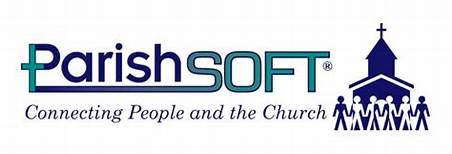 Queremos recordarles que la Parroquia de Nuestra Señora del Buen Consejo ya cuenta con “ParishSOFT Giving”, un programa de donaciones en linea. Esta es una forma conveniente y segura de realizar donaciones únicas o recurrentes. Comenzar es fácil: solo visite nuestra página web olgcinfb.org, y haga clic en nuestro enlace de donaciones en línea.     Las donaciones en línea han demostrado ser una forma muy confiable para que nuestra Parroquia reciba sus generosas donaciones. Este método de contribución nos proporcionará un flujo de efectivo constante y sin problemas que nos permitirá operar nuestra Parroquia de manera más efectiva. Cuando participe, su donación se transferirá directamente a la cuenta bancaria de la Parroquia. ¡Y no tendrá la molestia de escribir un cheque o pasar por el cajero automático los domingos!     Para comenzar, puede visitar la nueva página de donaciones de nuestra Parroquia en olgcinfb.org. Desde éste enlace, se le permitirá administrar su propia cuenta en línea, configurar regalos en un horario que elija y se puede configurar con una tarjeta de crédito, tarjeta de débito, cuenta corriente o de ahorros.     Como saben, Nuestra Señora del Buen Consejo está desarrollando contínuamente nuestros Ministerios. Ademeas, nuestros gastos operativos generals, como suministros de oficina y Seguro medico, aumentan cada año. Al iniciar su donación, espero que considere aumentar su ofrenda a través de ParishSOFT Giving.     Como siempre, sepa que es a través de su oración, acto de bondad y buena voluntad hacia los demás que son los testigos meas activos de Cristo. Estamos muy agradecidos por su generosidad con la Parroquia de Nuestra Señora del Buen Consejo. ¡Esforcémonos juntos por ser los mejores administradores posibles de los maravillososs dones de Dios!     Si tiene preguntas, favor de comunicarse a la Oficina Parroquial al 964-0229 y con gusto le ayudaremos.Lunes (15)Martes (16)Miércoles (17)Jueves (18)Viernes (19)Sábado (20)Domingo (21)8:00am8:00am8:00am12:05pm6:00pm12:05pm12:05pm5:00pm6:30pm8:00am10:00amMISA PRO POPULIFrancisco, Teresa & Bryan Serpa †Imposición de CenizasServicio de Comunión e Imposición de CenizasAlexis Osorio †Angeles Rentería †José & Ubaldo Muñoz †Rogelia Serrano †Emeterio Gaeta †Fred & Clara White †Thomas Galemba †Edward, Marian & Ray Lotten †Servando Gómez †Natalia y Pascual Gómez †Arnulfo Santiago Solis †Mauricio Escobedo †Gerardo Escobedo (health)Pedro Sánchez (b-day)Ezequiel Sánchez (b-day)Haig & Jane Vartanian †Rosa Martín †James & Maria Alda Melo †Evelyn Costa †Ezequiel Sánchez (b-day)